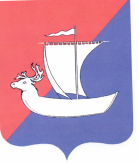 АДМИНИСТРАЦИЯСЕЛЬСКОГО ПОСЕЛЕНИЯ «ПУСТОЗЕРСКИЙ  СЕЛЬСОВЕТ»ЗАПОЛЯРНОГО  РАЙОНА  НЕНЕЦКОГО АВТОНОМНОГО ОКРУГА                                                    П О С Т А Н О В Л Е Н И Еот  09.03.2022   № 14село  Оксино, Ненецкий автономный округОБ  УТВЕРЖДЕНИИ ПЕРЕЧНЯ  МЕСТ, НА КОТОРЫЕ ЗАПРЕЩАЕТСЯ ВОЗВРАЩАТЬ ЖИВОТНЫХ БЕЗ ВЛАДЕЛЬЦЕВ, И ПЕРЕЧНЯ ЛИЦ, УПОЛНОМОЧЕННЫХ НА ПРИНЯТИЕ РЕШЕНИЯ О ВОЗВРАТЕ ЖИВОТНЫХ БЕЗ ВЛАДЕЛЬЦЕВ НА ПРЕЖНИЕ МЕСТА ИХ ОБИТАНИЯ НА ТЕРРИТОРИИ СЕЛЬСКОГО ПОСЕЛЕНИЯ  «ПУСТОЗЕРСКИЙ СЕЛЬСОВЕТ» ЗАПОЛЯРНОГО РАЙОНА НЕНЕЦКОГО АВТОНОМНОГО ОКРУГАРуководствуясь Федеральным законом от 06.10.2003 № 1Э1-ФЗ «Об общих принципах организации местного самоуправления в Российской Федерации», частью 6.1 статьи 18 Федерального закона от 27.12.2018 № 498-ФЗ «Об ответственном обращении с животными и о внесении изменений в отдельные законодательные акты Российской Федерации», Уставом  Сельского поселения «Пустозерский  сельсовет»  Заполярного района  Ненецкого автономного округа, Администрация  Сельского поселения «Пустозерский сельсовет» Заполярного района  Ненецкого автономного округа ПОСТАНОВЛЯЕТ:Утвердить Перечень мест, на которые запрещается возвращать животных без владельцев, согласно приложению № 1 к настоящему постановлению.Утвердить Перечень лиц, уполномоченных на принятие решений о возврате животных без владельцев на прежние места их обитания, согласно приложению № 2 к настоящему постановлению.Настоящее постановление вступает в силу с момента подписания и подлежит официальному опубликованию (обнародованию).Контроль за исполнением настоящего постановления   оставляю за собой.Глава Сельского поселения «Пустозерский  сельсовет» ЗР НАО                                                     С.М.Макарова                                                                                                                                                          Приложение №1к постановлению Администрации  Сельского поселения «Пустозерский  сельсовет»  ЗР НАО от  09.03.2023 №14Переченьмест, на которые запрещается возвращать животных без владельцевЗапрещается возврат на прежние места обитания (место произведенного отлова) животных без владельцев, не проявляющих немотивированной агрессивности в отношении других животных или человека, после завершения в приюте для животных мероприятий по стерилизации, мечению, учету, карантинированию, лечению, вакцинации в случае отсутствия возможности дальнейшего содержания таких животных в приютах, на территории и на расстояние ближе 500 метров от территорий:учреждений социальной сферы,объектов здравоохранения,образовательных учреждений (школы, детские сады),детских и спортивных площадок,общественных пространств (сады, парки, скверы);торговых объектов.                                                                                                                                                          Приложение №2к постановлению Администрации  Сельского поселения «Пустозерский  сельсовет»  ЗР НАО от  09.03.2023 №14\Переченьлиц, уполномоченных на принятие решений о возврате животных без владельцев на прежние места их обитания1. специалист  Администрации  Сельского поселения «Пустозерский сельсовет» Заполярного района  Ненецкого автономного округа.